Муниципальное дошкольное образовательное учреждение «Детский сад «Бронцевский» муниципального района «Ферзиковский район» Калужской области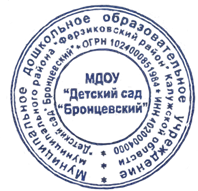 Режим занятий воспитанников МДОУ «Детский сад «Бронцевский»Общие положенияРежим занятий воспитанников МДОУ «Детский сад «Бронцевский» (далее - детский сад) разработан в соответствии с Федеральным законом от 29.12.2012 № 273-ФЗ «Об образовании в Российской Федерации», СанПиН 2.4.1.3049-13 «Санитарно - эпидемиологические требования к устройству, содержанию и организации режима работы дошкольных образовательных организаций», утвержденными постановлением главного санитарного врача от 15.05.2013 № 26, Уставом детского сада.Основные образовательные программы дошкольного образования реализуются в детском саду в соответствии с расписанием непосредственной образовательной деятельности с учетом режима работы детского сада и групп, а также режима дня, соответствующего анатомо-физиологическим особенностям каждой возрастной группы. Ежедневная организация жизни и деятельности детей строится на основе учета возрастных и индивидуальных особенностей и социального заказа родителей и предусматривает личностноориентированный подход к организации всех видов детской деятельностиЕжедневная организация жизни и деятельности детей строится на основе учета возрастных и индивидуальных особенностей и социального заказа родителей и предусматривает личностно-ориентированный подход к организации всех видов детской деятельности. Ежедневная организации жизни и деятельности детей осуществляется с учетомпостроения образовательного процесса на адекватных возрасту формах работы с детьми; основной формой работы с детьми дошкольного возраста и ведущим видом деятельности для них является игра;решения программных образовательных задач в совместной деятельности взрослого и детей и самостоятельной деятельности детей не только в рамках непосредственно образовательной деятельности, но и при проведении режимных моментов в соответствии со спецификой дошкольного образованияРежим работы детского садаРежим работы детского сада: пятидневная рабочая неделя.Дошкольные группы в детском саду функционируют в режиме.- 10,5-часового пребывания - с 7 ч 30 мин до 18ч 00 мин;Режим дня.В детском саду разработаны режимы: на холодный/теплый периоды года ( приложения 1,2) Составляющие режима структурировались на основе режимного расписания в двух вариантах в зависимости от сезона (летнего и зимнего).Зимний период (холодный) определен с 01 сентября по 31 мая.Летним периодом (теплым) считается календарный период с 01 июня по 31 августа. Основные принципы построения режима дня:Режим дня выполняется на протяжении всего периода воспитания детей в дошкольном учреждении, сохраняя последовательность, постоянство и постепенность.Соответствие правильности построения режима дня возрастным психофизиологическим особенностям дошкольника, Поэтому в ДОО для каждой возрастной группы определен свой режим дня.Организация режима дня проводится с учетом теплого и холодного периода годаРежим дня в детском саду устанавливается в соответствии с возрастными и индивидуальными особенностями детей и способствует их гармоничному развитию. При составлении и организации режима дня учитываются обязательные, повторяющиеся (стереотипные) компоненты:время приема пищи;укладывание на дневной сон;	„общая длительность пребывания ребенка на открытом воздухе и в помещениях.Максимальная продолжительность непрерывного бодрствования детей 3-7 лет составляет 5,5 - 6 часов. Ежедневная продолжительность прогулки детей составляет не менее 4-4,5 часов. Прогулка организуется 2 раза в день: в первую половину - до обеда и во вторую половину дня - после дневного сна или перед уходом детей домой, сюда же включено время утреннего приема на свежем воздухе. Также этому способствует осуществление утреннего приема на улице (круглогодично, с учетом температуры воздуха), начиная со средней группы.Общая продолжительность сна для детей дошкольного возраста в период нахождения в ДОО составляет 2,0 - 2,5 часа.Самостоятельная деятельность детей 3-7 лет (игры, подготовка к образовательной деятельности, личная гигиена) занимает в режиме дня не менее 3-4 часов.В середине года (последняя неделя декабря) и в последнюю неделю марта для воспитанников дошкольных групп организуются каникулы. В дни каникул и в летний период учебные непосредственно образовательную деятельность не проводится. В последнюю неделю марта «открывается» традиционный Театральный сезон, во время которого проходят Дни театрализованных представлений. В режиме дня летнего оздоровительного периода проводятся спортивные и подвижные игры, спортивные праздники, экскурсии и другие, а также увеличивается продолжительность прогулок.Режим занятий воспитанниковОбразовательный процесс осуществляется с 01 сентября по 31 мая.Режим занятий устанавливает продолжительность непрерывной образовательной деятельности и максимально допустимый объем образовательной нагрузки при организации образовательного процесса с учетом требований по организации физического воспитания детей дошкольного возраста.Основная образовательная программа дошкольного образования может реализовываться в течение всего времени пребывания воспитанника в детском саду.     4.2 Продолжительность непрерывной образовательной деятельности (занятия) составляет не более:10 мин для детей раннего возраста - от двух до трех лет, при организации образовательной деятельности в первую и вторую половину дня - по 8-10 мин,15 мин в младшей группе - для детей от трех до четырех лет,20 мин в средней группе - для детей от четырех до пяти лет,25 мин в старшей группе - для детей от пяти до шести лет,30 мин в подготовительной группе - для детей от шести до семи лет.Максимально допустимый объем образовательной нагрузки в первой половине дня неболее:30 мин в младшей группе;40 мин в средней группе;45 мин в старшей группе;1,5 ч в подготовительной группе.В середине времени, отведенного на непрерывную образовательную деятельность, воспитатели проводят физкультурные минутки. Перерывы между периодами непрерывной образовательной деятельности составляют не менее 10 мин.4 4 Продолжительность образовательной деятельности с детьми старшего дошкольного возраста во второй половине дня после дневного сна - не более 25-30 мин в день. В середине непрерывной образовательной деятельности статического характера проводятся физкультурные минутки.4 5 Непосредственно образовательная деятельность физкультурно-оздоровительного и эстетического цикла занимают не менее 50% общего времени, отведенного на- непосредственно образовательную деятельность.Режим физического воспитания	_Продолжительность занятий по физическому развитию в рамках основной образовательной программы дошкольного образования составляет.10-15 мин для детей от 2 лет до 3 лет;15 мин в младшей группе; '20 мин в средней группе;25 мин в старшей группе;30 мин в подготовительной группе.5 2 Объем двигательной активности воспитанников 5-7 лет в формах оздоровительновоспитательной деятельности составляет 6-8 ч в неделю с учетом психофизиологических особенностей детей, времени года и режима работы детского сада.Рациональный двигательный режим, физические упражнения и закаливающие мероприятия осуществляются с учетом состояния здоровья, возрастно-половых возможностей детей и сезона года (приложение 3, приложение 4)5 4 В целях сохранения и укрепления здоровья воспитанников физкультурное занятие на открытом воздухе (№3) проводятся в дошкольных группах (с 3 лет). Для детей 5 - / лет (старший дошкольный возраст) непосредственно образовательная деятельность по физическому развитию детей на открытом воздухе организуется круглогодично. Ее проводу только при отсутствии у детей медицинских противопоказании и наличии у детей спор тивной одежды, соответствующей погодным условиям.СОГЛАСОВАНО протокол педагогического совета от 31.08.2018 № 1Заведующий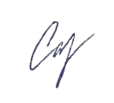 ______________Л.В.Сазонова Приказ №3 от 31.08.2018 г.5 5 В теплое время года при благоприятных метеорологических условиях непосредственно образовательную деятельность по физическому развитию максимально организуют н открытом воздухе.именование режимных моментов2 группа раннего возрастаМладшаягруппаСредняягруппастаршаяподготовительнаяПрием детей, осмотр, свободная игра; общение; взаимодействие с7.30-8.157.30-8.157.30-8.157.30-8.157.30-8.25родителями Утренняя гимнастика5 мин5 мин10 мин10 мин***Юмин***Самостоятельная деятельность детей: подготовка к завтраку, личная гигиена8.15 - 8.308.15-8.308.15-8.308.15-8.308.25-8.40Завтрак8.308.458.30-8.458.30 - 8.458.30-8.458.40-8.50Самостоятельная деятельность детей: общение, игра, подготовка к ООД8.45-9.158.45-9.008.45-9.008.45-9.008.50-9.00Совместная деятельность детей и взрослого: непосредственно образовательная деятельность, занятия9.15-9.359.00-9.409.00-9.509.00-10.00/10.359.00- 10.10/10.50со специалистами (по подгруппам)*Из них: максимальнаяпродолжительностьНОД)10 мин30 мин40 мин45 мин90 минСамостоятельная деятельность детей: игры,индивидуальная, коррекционная работа9.3510.009.40-10.009.50-10.0010.15-10.4010.15- 10.45Второй завтрак**10.0010.1010.0010.1010.0010.1010.05-10.1510.10-10.15Самостоятельная10.10-10.10-10.15-10.40-10.50-11.00деятельность детей: подготовка к прогулке, личная гигиена10.2510.2510.3010.55Прогулка (в т.ч.10.25-10.25-10.30-10.55-12.3011.00-12.40самостоятельная деятельность на прогулке)11.25 (15 мин)11.45 (20 мин)12.00 (30 мин)(40 мин)(40 мин)Возвращение с прогулки, самостоятельная деятельность детей: подготовка к обеду, личная гигиена)11.2511.4011.4512.0012.0012.1512.30-12.4012.40-12.45Обед11.4012.0012.0012.2012.1512.3012.40-12.5512.45-12.55Самостоятельная деятельность детей: личная гигиена, подготовка ко сну12.0012.1012.2012.3012.3012.4012.55-13.0012.55-13.00Дневной сон12.1015.1512.3015.1012.4015.1013.00-15.1013.00-15.10Самостоятельная деятельность детей: постепенный подъем, закаливающие процедуры, личная гигиена, бодрящая гимнастика15.1515.2515.1015.2015.1015.2015.10-15.2015.10-15.20Совместная деятельность детей и взрослого: игры, общение, ООД, индивидуальная, коррекционная работаИз них ООД: максимальная продолжительность НОД15.2515.4510 мин(5 дн/нед)15.2015.4515.2015.5015.20-15.4515.20-15.50Полд15.4516.0015.4516.0015.5016.0015.45-16.0015.50-16.00Совместная деятельность детей и взрослых: игры, чтение х/л, творческая мастерская, общение****Из них НОД:максимальнаяпродолжительность16.0016.1016.0016.2016.0016.2016.00-16.2525 мин (2 дн/нед)16.00-16.25Самостоятельная деятельность детей: личная гигиена, подготовка к прогулке16.1016.2016.2016.3016.2016.3016.25-16.3016.25-16.30Прогулка (в т.ч.16.20-16.30-16.30-16.30-18.0016.30-18.00самостоятельная деятельность детей. Уход детей домой18.00 (20 мин)18.00 (20 мин)18.00 (35 мин)(40 мин)(40 мин)Продолжительность дневного сна (согласно п.11.7 СанПиН)3 ч 05 мин2 ч 40 мин2 ч 30 мин2 ч 10 мин2 4.10 минПродолжительность прогулки (согласно п.11.5 СанПиН)2 ч 40 мин2 ч 50 мин3 ч 00 мин3 ч 05 мин3 ч 10 минМаксимальная продолжительность ООД в течение дня (согласно п.11.9-20 мин30 мин40 мин45 мин90 минНаименование режимных моментов2 группа раннего возрастаМладшаягруппаСредняягруппаСтаршийдошкольн.возрастПриём детей на участке, игры, взаимодействие педагогов с семьями воспитанниковСовместная деятельность детей и взрослого: утренняя гимнастика навоздухе7.30-8.15 5 мин7.30-8.15 5 мин7.30-8.15 10 мин7.30-8.15 10 минСамостоятельная деятельность детей: подготовка к завтраку, личная гигиена8.15-8.308.15-8.308.15-8.308.15-8.30Завтрак8.30-8.458.30-8.458.30-8.458.30-8.45Самостоятельная деятельность детей: игры, общение, трудовая деятельность,8.45-9.158.45-9.308.45-9.308.45-9.20ООД музыкально-эстетического цикла, тематические развлеченияМаксимальная продолжительность НОД:9.15-9.25 10 мин9.30-9.45 15 мин9.30-9.50 20 мин9.20-9.50 25-30 минСамостоятельная деятельность детей: игры, общение9.25-10.009.45-10.009.50-10.009.50-10.002 завтрак10.0010.1010.00-10.1010.00-10.1010.0010.10Самостоятельная деятельность детей: личная гигиена, подготовка к прогулке10.1010.2510.10-10.2510.10-10.2510.1010.25Прогулка (в т.ч. самост. деятельность): ООД, игры, наблюдения, экскурсии, целевые прогулки, труд в природе, воздушные, солнечные процедуры,, закаливающие процедуры, индивидуальная работа с детьми по развитию основных видов движений, физкультурные праздники и развлечения10.2511.25 (15 мин)10.25-11.45 (20 мин)10.25-12.00 (30 мин)10.2512.30 (40 мин)Возвращение с прогулки, самостоятельная деятельность детей : личная гигиена, подготовка к обеду11.2511.4011.45-12.0012.00-12.1512.3012.40Обед11.4012.0012.00-12.2012.15-12.3012.4012.55Самостоятельная деятельность детей: подготовка ко сну, личная гигиена12.0012.1012.20-12.3012.30-12.4012.5513.00Дневной сон12.1015.1512.30-15.1012.40-15.1013.0015.10Самостоятельная деятельность детей: подъём, гимнастика пробуждения, закаливание, гимнастика после дневного сна, водные процедуры15.1515.2515.10-15.2015.10-15.2015.1015.20Совместная деятельность детей и взрослого: игры, индивидуальная работа15.2515.4515.20-15.4515.20-15.5015.2015.50ПОЛДНИК15.4516.0015.45-16.0015.50-16.0015.5016.00Совместная деятельность детей и взрослого: чтение х/л, творческая мастерская, общение, игра16.0016.2016.00-16.2016.00-16.2016.0016.30Самостоятельная деятельность: подготовка к прогулке, личная гигиена Прогулка. Работа с родителями.Уход домой16.2018.00 (10 мин)16.20-18.00 (20 мин)16.20-18.00 (35 мин)16.3018.00 (40 мин)Продолжительность дневного сна (согласно п.11.7 СанПиН)Зч 05 мин2 ч 30 мин2 ч 30 мин2 ч 10 минПродолжительность прогулки (согласно п.11.5 СанПиН)2 ч 30 мин2 ч 50 мин3 ч 05 мин3 ч 25 минПродолжительность самостоятельной деятельности (согласно п.11.8 СанПиН)3 ч 15 мин3 ч 30 мин3 ч 30 мин3 ч 50 мин.Формы работыКоличество и длительность занятий (в мин.) в зависимости от возраста детейКоличество и длительность занятий (в мин.) в зависимости от возраста детейКоличество и длительность занятий (в мин.) в зависимости от возраста детейКоличество и длительность занятий (в мин.) в зависимости от возраста детей*Виды занятиймладшаягруппаСредняягруппаСтаршаягруппаПодготовительная группаФизкультурные занятияВ спортивном зале2 раза/нед , 15 мин2 раза/ нед, 20 мин2 раза/ нед., 25 мин2раза/нед. 30 минНа улице1 раз/нед, 15 мин1 раз/ нед, 20 мин1 раз/нед, 25 мин1 раз нед, 30 минФизкультурно- оздоровительная работа в режиме дняУтренняя гимнастика (по желанию детей)Ежедневно5 минЕжедневно10 минЕжедневно10 минЕжедневно 10 мин *Физкультурно- оздоровительная работа в режиме дняПодвижные и спортивные игры и упражнения на прогулкеЕжедневно (утро и вечер) 15-20 минЕжедневно (утро и вечер) 20-25 минЕжедневно (утро и вечер) 25-30 минЕжедневно (утро и вечер) 30-40 минФизкультурно- оздоровительная работа в режиме дняФизкультминутки (в середине статического занятия)3-5 мин ежедневно в зависимости от содержания и вида занятия3-5 мин ежедневно в зависимости от содержания и вида занятия3-5 мин ежедневно в зависимости от содержания и вида занятия3-5 мин ежедневно в зависимости от содержания и вида занятияАктивный отдыхФизкультурныйдосуг1раз/месяц 20 мин1 раз/ месяц20 мин1 раз/ месяц30-45 мин1 раз/ месяц 40 минАктивный отдыхСпортивныйпраздник“2 раза/год До 45 мин2 раза/ год До 60 мин2 раза/ год До 60 минАктивный отдыхДень здоровья1раз/кварта1 раз квартал1 раз квартал1 раз/ кварталФорма работыКоличество и длительность занятий (в мин)1.Утренняя гимнастика (игровые упражне-Ежедневно, 3 минния общеразвивающего воздействия, по-движные и хороводные игры, веселые сюр-*призы)2.Физкультурное занятие •2 раза в неделю, 15 мин ( 1 - на воздухе)3. Прогулка:Ежедневно ,5 минПодвижная игра1 раз/нед, 5 минСюжетная1 раз/нед, 5 минХороводная2раза/ нед., 5 минИгра-забаваСамостоятельная двигательная деядеятельность2раза в день(утро, вечер), 2 минИгровые упражнения с физкультурнымипособиями (индивидуально, подгруппами).В холодный период игровые упражненияпереносятся в помещение4.Гимнастика пробуждения, разминка послеЕжедневно, 2 мин